ЧУБАРІВСЬКА СІЛЬСЬКА РАДА ПОЛОГІВСЬКОГО РАЙОНУЗАПОРІЗЬКОЇ ОБЛАСТІсьомого скликаннядесята позачергова  сесіяР І Ш Е Н Н Явід 25 серпня 2016 року                                                                                         №12с.ФедорівкаПро виправлення технічної помилки у  рішенні виконавчого комітету Чубарівської сільської радивід 01.08.1995року  № 57             Керуючись п.34 ст. 26  Закону України «Про місцеве самоврядування», з метою виправлення технічної помилки, допущеної в рішенні виконавчого комітету Чубарівської сільської ради від 01.08.1995року № 57, розглянувши заяву громадянина  Домалєвського С.В. та надану копію паспорта, Чубарівська сільська рада ВИРІШИВ:В додатку №5 до п.3 рішення виконавчого комітету Чубарівської ради від 01.08.1995 року № 57, списку жителів сільської ради , яким передані  земельні ділянки у власність або надані в постійне користування за № 136 вказаний «Домалєвський Станіслав Володимирович». Виправити технічну помилку, а саме «Домалєвський Станіслав Володимирович», читати «Домалєвський Станіслав Владиславович».Контроль за виконанням рішення покласти на постійно діючу комісію з питань охорони навколишнього середовища та регулювання земельних вiдносин .Сільський голова                                                             Черноус В.І.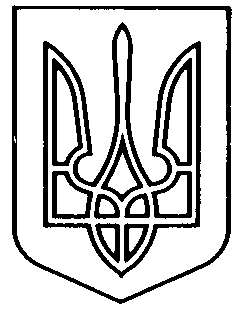 